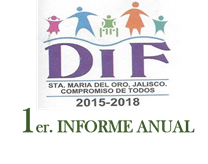 PRESIDENTE: ELEAZAR MEDINA CHAVEZPRESIDENTA DE DIF:MA.GUADALUPE LOPEZ ALCAZAR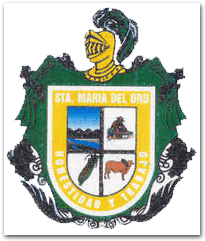 DIRECTORA: JENNI FER OCHOA CHAVEZTITULAR DE LA UNIDAD DE TRANSPARENCIAOSCAR RODRIGUEZ SANCHEZPRESIDENTE: ELEAZAR MEDINA CHAVEZPRESIDENTA DE DIF:MA.GUADALUPE LOPEZ ALCAZARDIRECTORA: JENNI FER OCHOA CHAVEZTITULAR DE LA UNIDAD DE TRANSPARENCIAOSCAR RODRIGUEZ SANCHEZPRESIDENTE: ELEAZAR MEDINA CHAVEZPRESIDENTA DE DIF:MA.GUADALUPE LOPEZ ALCAZARDIRECTORA: JENNI FER OCHOA CHAVEZTITULAR DE LA UNIDAD DE TRANSPARENCIAOSCAR RODRIGUEZ SANCHEZARTÍCULO 8, FRACCIÓN XII.INGRESOS, MAYO 2018ARTÍCULO 8, FRACCIÓN XII.INGRESOS, MAYO 2018ARTÍCULO 8, FRACCIÓN XII.INGRESOS, MAYO 2018CONCEPTONOMBRE DE LOS RESPONSABLES DE RECIBIRLO,ADMINISTRARLO Y EJERCERLO.DESTINO“NÓMINAS, PAGOS DE SERVICIOS, APOYOS. ETC.”SUBSIDIO AL SISTEMA DIF MUNICIPAL,CON UN MONTO DE $75,000MA.GUADALUPE LOPEZ ALCAZAR Y JENNI FER OCHOA CHAVEZSE PAGA NOMINA,PAGO DE SERVICIOS COMO TELEFONO E INTERNET,PAGO DE VIATICOS Y  SE APOYA CON MEDICAMENTOS, LECHE Y PAÑALES